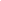 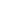 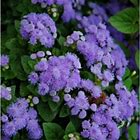 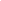 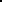 AGERATUM GROW IN FULL SUN.  One of the only true blue flowers.This plant will require occasional maintenance and upkeep. Trim off the flower heads after they fade and die to encourage more blooms late into the season. It is a good choice for attracting butterflies to your yard, but is not particularly attractive to deer who tend to leave it alone in favor of tastier treats. It has no significant negative characteristics. Ageratum will grow to be only 6 inches tall at maturity, with a spread of 4 inches. Its foliage tends to remain low and dense right to the ground. This fast-growing annual will normally live for one full growing season, needing replacement the following year.This plant does best in full sun. It does best in average to evenly moist conditions, but will not tolerate standing water. It is not particular as to soil type or pH. It is highly tolerant of urban pollution and will even thrive in inner city environments. 4 INCH POT  $2.50